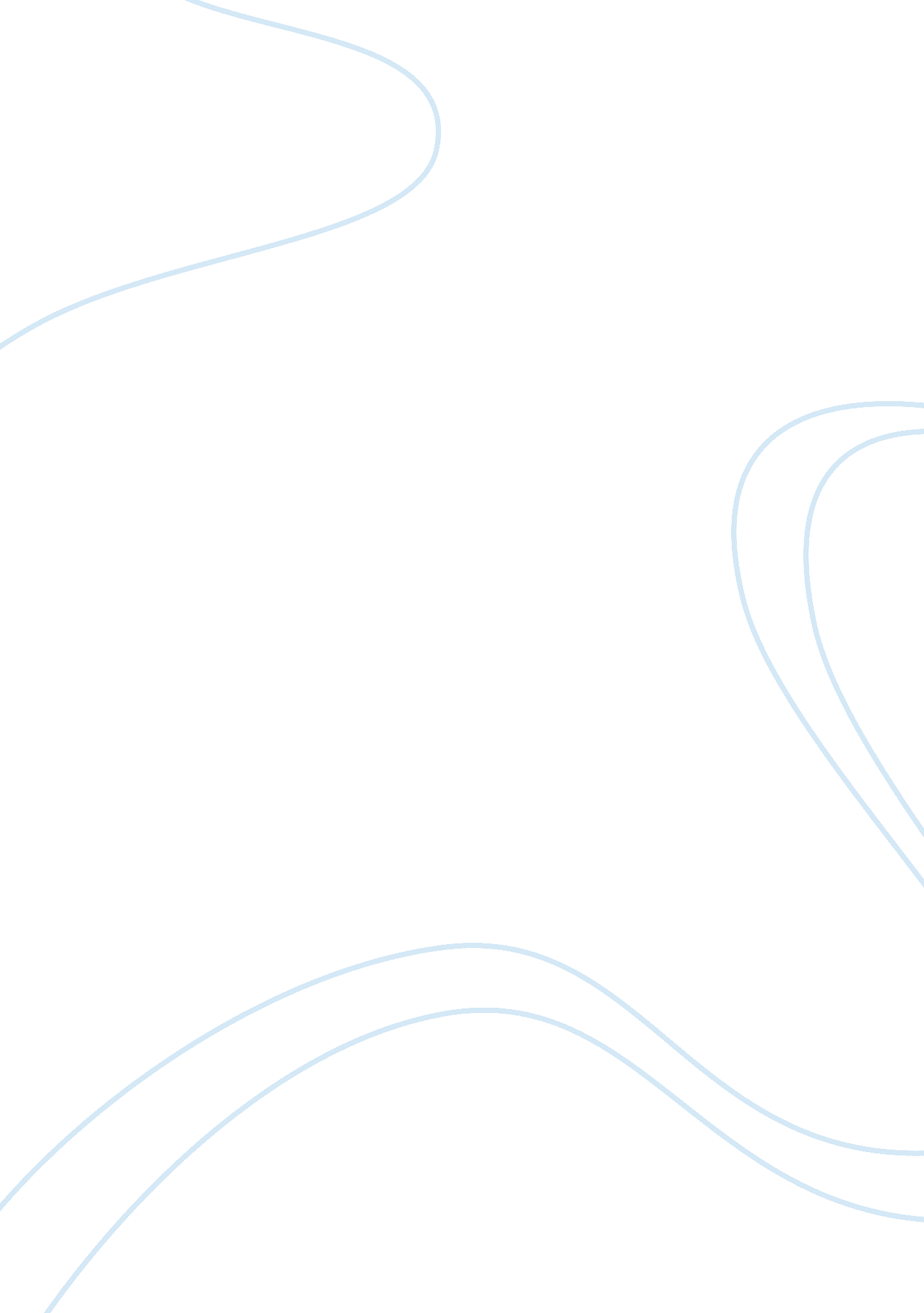 How does hydro and wave energy work environmental sciences essayBusiness, Industries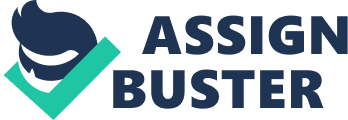 Energy besides known as electricity is an of import beginning of energy usage all around the universe. Electricity Energy helps make a batch of work such as it gives people visible radiation. It warms our organic structures and places. It runs our Television and our autos. It makes us turn and travel and believe. Energy is the power to alter things. It is the ability to make work. Light is a type of energy we use all the clip. We use it so we can see. We get most of our visible radiation from the Sun. At dark people must do there our ain visible radiation. Normally, we use electricity to do visible radiation. In today 's universe with the aid of latest engineering energy can be created by utilizing heat from Sun, power of air current and the force of falling H2O or moving ridge. Currently authorities from all around the universe are keen in puting a batch ofmoneyin these undertakings. The undertakings are met to be environmentally friendly, low in cost, easy to keep and resound free. Hydro energy system provides energy that usually comes from H2O force and converts to electricity. Hydro energy can be created by utilizing many ways. In most of the taking states, the most dependable and inexpensive common method of bring forthing energy from H2O are hydroelectric dikes, where H2O comes down through an country that causes turbines to revolve and so energy can be captured to run a generator. Power can besides be generated from the energy of tidal forces or beckon power, which uses the energy created by moving ridges. 1. 2Technologyin different states Technological progresss in the workss and in power transmittal make it executable to construct hydroelectric workss in distant locations, far from where the power will be used. The Itaipu Dam on the Paran & A ; aacute ; River between Paraguay and Brazil can bring forth up to 12, 600 megawatts of power. This works, opened in 1982, supplies about all Paraguay 's electricity and one-fourth of that needed for Brazil. Tasik Kenyir ( Lake Kenyir ) Sultan Mahmud hydroelectric power station in Malaysia has a capacity of 400 megawatts of power. One of the largest hydroelectric undertakings in the universe is China 's Three Gorges undertaking on the Yangtze River. The dike, designed to command the lay waste toing inundations on the river, includes a big hydroelectric works. With a capacity of 18, 200 megawatts, Three Gorges is projected to be able to supply up to one-ninth of China 's electricity needs. China has besides built many little hydroelectric workss for local usage around the state. 1. 3 Phase of development of Hydro Energy Hydroelectric power grew quickly after that. In 1886 there were 45 hydroelectric workss in the United States. By 1889, 200 workss were bring forthing electricity by utilizing H2O for some or all of the power. At the same clip, hydroelectric power workss opened around the universe. Italy built its first hydroelectric works in 1885 at Tivoli, in the mountains outside Rome. The works ab initio powered visible radiations in the nearby town. But by 1892 a 2nd works in the same location was supplying power to Rome, the first long-distance power transmittal in Italy. Other states with good conditions for hydroelectric power shortly built workss. Canada, France, Japan, and Russia were among the first on board. During the period from 1900 to 1950 the usage of hydroelectric power increased quickly. 1. 4 Economicss and political relations involved Hydro energy systems have a large impact economically as the system provides energy to public where they are charged for the serviced. While this procedure travel on capital normally comes in the market where every one gets a part of the concern or makes net income for there concern. Politically the system can do a difference for illustration if there is a natural catastrophe the authorities will do a loss. 1. 5 Cultural and determination devising in different states Many states in the universe usage hydro energy system to make electricity in a lower cost. Currently Canada comes up top of the list for high use and the United States comes in 2nd. One of the chief grounds the undermentioned states took the determination to utilize hydro energy system the most to bring forth electricity is because it 's a renewable energy, which means it will non be depleted over clip and it will systematically be replenished. It is besides a clean energy beginning. 1. 6 Possible Problems when utilizing Hydro Energy One job that can go on when utilizing hydro energy is that it sometime can alter the natural flow of the H2O which can do it possible to harm workss and animate beings in the H2O. It can besides damage countries and wildlife, as when making a hydro electric dike, countries should be flooded. 1. 7 Profitable Hydro Energy system Other grounds that many states want to utilize hydro energy is that it is cheaper than utilizing other methods to change over energy to electricity. It is besides dependable and can be used about instantly when turned on to run into the demand for electricity. Therefore, one must weigh the pros and cons before make up one's minding to utilize hydro energy to provide their demand for electricity. 1. 8 Application of Hydro Energy our Major A hydro energy works can absorbs the energy of falling H2O to bring forth electricity so a turbine can change over the energy of falling H2O into mechanical energy. Then a generator has to change over the mechanical energy into electrical energy. Hydro workss can be in different size from micro-hydro that power merely really few places. A Dam can raise H2O degree of a river to make falling H2O. Besides the dike can command the flow of H2O. The reservoir that is created is will practically hive away energy. The force of falling H2O should force against the turbine 's blades doing the turbine to turn in one way. A H2O turbine is similar to a windmill, except that the energy is provided in different manner, falling H2O alternatively of air current. The turbine should change over the kinetic energy of falling H2O into a mechanical energy. Generator that is connected to the turbine via shafts so when the turbine turns it makes the generator to revolve besides convert the mechanical energy from the turbine into electric energy. Wave Energy 2. 1 Background of moving ridge energy Waves are of course caused by the air current which blows over the sea degree. In many portion of the universe, the air current blows with different force to supply moving ridges that can be used to bring forth energy. There is high degree energy and force in the ocean moving ridges. Wave power can devices and extract energy straight from the surface ocean moving ridges or from force per unit area fluctuations below the surface. Wave can besides be generated moving ridge when Earth quack takes topographic point. Wave power varies widely in different parts of the universe, and beckon energy ca n't be usefull efficaciously everyplace. Wave-power can be found in different countries of the universe include the western seashores of Scotland, northern Canada, southern Africa, Australia, and the north-western seashores of the United States. 2. 2 Technology In the current market engineerings and design in moving ridge Energy system has improved enormously. The industrial moving ridge power station/plant has to utilize a shoreline chamber, in which saltwater comes and goes of course. As the H2O semen, the air in the chamber is pressurised and forced to travel through a hole into the turbine, to do it turn. As the H2O recedes, the air is goes back, go forthing the turbine turning. The turbine so can be connected via a shaft but the new engineering is utilizing belt to the generator where energy will be converted into electricity. 2. 3 Impact onenvironment In today 's universe moving ridge power is considered as environmentally friendly. Most complain normally come from local neighbors as it can be a spot noisy, landscape, or affect of roads taking to the sites. These complains are presently seen as disadvantage. 2. 4 Political and Economic Impact Wave energy has made a large impact economically and politically from old ages. Economically in a manner when a undertaking take topographic point it brings capital together which means everyone little concern, contracts laborers, stores and many acquire a part of the concern and gain them net income. Politically it can impact the authorities if the undertaking does non work because of a natural catastrophe. 2. 5 Application of moving ridge energy Kinetic energy of course has to be in the moving ridge that moves in the ocean. The energy can be used to power and run a turbine. Following the illustration in diagram 1 below moving ridge should lift while making the chamber. The forces of the lifting H2O really have to force air out of the chamber. The traveling air in ruddy coloring material shown in the diagram spins the existent turbine which will manually turn the generator. After this procedure wave down, air flows through the turbine and back into the chamber through doors that are usually closed. Others system really uses up and down gesture of the moving ridge to power Piston that moves up and down indoors the cylinder. That Piston should be able to turn a generator. Tidal Power - Wave Energy Diagram 1 Comparison of different energy system Hydro Energy Hydroelectric power has other benefits as good. Dams and hydroelectric workss last a long clip. This means that one time the costs of edifice are paid off, a hydroelectric works becomes a comparatively cheap beginning of electricity. Wave Energy Wave energy system is every bit good as hydro energy. Advantages are it does non upset populace in instance there of noise. Disadvantages are it can do amendss in instance there are sea storm and besides mite be hard for applied scientists to make any care. Wind Energy Wind Energy system work about the same manner wave energy plants. Before applied scientists used to put large turbines in land but now engineering has improved same system can be build on sea and works every bit good as any other system. Decision Following the treatment between different sort of energy systems. Energy is a really of import factor in today 's universe. As engineering degree is lifting better energy system is been design and tested. Presently a new energy system has been tested which works under H2O. The turbine system is fixed on the land to protect against quiver. The turbine system rotates with the aid of sea H2O force per unit area. Engineers and authorities of all the prima states are puting more energy system because they arepollutionfree and do non necessitate any expensive fuel. 